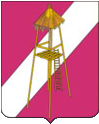     СОВЕТ СЕРГИЕВСКОГО СЕЛЬСКОГО ПОСЕЛЕНИЯ КОРЕНОВСКОГО РАЙОНА   Р Е Ш Е Н И Е25 мая 2017 года                                                                                              № 177ст. СергиевскаяО внесении изменений  в решение  Совета Сергиевского сельского поселения Кореновского района от 15 декабря 2016 года № 143 «О бюджете Сергиевского сельского поселения Кореновского района на 2017 год»Совет  Сергиевского  сельского  поселения  Кореновского  района  р е ш и л:1. Внести в решение сессии Совета Сергиевского сельского поселения Кореновского района от 15 декабря 2016 года № 143  «О бюджете Сергиевского сельского поселения Кореновского района на 2017 год» (с изменениями от 13.01.2017 года №156, от 28.03.2017г. №174, от 26.04.2017г. №175) следующие изменения:        1.1.В пункте 1:в подпункте 1 слова  «в сумме 14985,2 тыс. рублей» заменить словами «15035,2 тыс. рублей»;          в подпункте 2 слова  «в сумме 24293,2 тыс. рублей» заменить словами «24595,7 тыс. рублей»;       1.2.Утвердить дефицит бюджета в сумме 252,5 тыс.рублей и направить на покрытие дефицита  расходов бюджета в сумме 252,5 тыс.рублей, за счет свободного остатка на 01.01.2017 года.         1.3.  Приложение № 3 «Объем поступлений доходов бюджета Сергиевского сельского поселения Кореновского района на 2017 год» с целью увеличения общего объема доходов на 50 тыс.рублей, изложить в новой редакции (приложение № 1);           1.4. Приложение № 5 «Распределение  расходов местного бюджета   по разделам и подразделам классификации расходов бюджетов на 2017 год» с целью увеличения общего объема расходов на 302,5 тыс.рублей, изложить в новой редакции (приложение № 2);          1.5. Приложение № 7 «Распределение бюджетных ассигнований по целевым статьям (муниципальным программам и внепрограммным направлениям деятельности), группам видов расходов классификации расходов бюджета на 2017 год» с целью увеличения общего объема расходов на 302,5 тыс.рублей, изложить в новой редакции (приложение № 3);          1.6. Приложение № 6 «Перечень целевых программ, предусмотренныхк финансированию из местного бюджета в 2017году» с целью увеличения общего объема расходов на 10,0 тыс.рублей, изложить в новой редакции (приложение № 4);          1.7. Приложение № 8 «Ведомственная структура расходов бюджета Сергиевского сельского поселения Кореновского района на 2017 год.» с целью увеличения общего объема расходов на 302,5 тыс.рублей, изложить в новой редакции (приложение № 5);Утвердить в составе ведомственной структуры расходов местного бюджета на 2017 год объем бюджетных ассигнований дорожного фонда Сергиевского сельского поселения Кореновского района  в сумме 7778,1 тысяч рублей.          1.8. Приложением № 12 «Источники внутреннего финансирования дефицита бюджета поселения на 2017 год», с целью уточнения источников внутреннего финансирования дефицита бюджета за счет изменения остатков средств на счетах по учету средств бюджета на 9560,5 тыс.рублей (приложение № 6).          2. Опубликовать данное решение в средствах массовой информации.3. Настоящее решение вступает в силу со дня его опубликования. Исполняющий обязанностиГлавыСергиевского сельского поселенияКореновского района                                                                      Е.А. Горгоцкая                                                                                       ПРИЛОЖЕНИЕ № 1к   решению СоветаСергиевского сельского поселенияКореновского района                                                                               от 25 мая 2017 г. №177                                                                                                                                                                                                                                                                                                                                                                                                                                                                                                                                                                                                                                                                                                                                                                                                                                                                                                                                                                                                                                                                                                                                                                                                                                                                                                                                                                                                                                                                                                                                                                                                                                                                                                                                                                                                                                                                                                                                                                                                                                                                                                                                                                                                                                                                                                                                                                                            ПРИЛОЖЕНИЕ № 3УТВЕРЖДЕНрешением СоветаСергиевского сельского поселенияКореновского районаот 15 декабря 2016года    № 143Объем поступлений доходов бюджета Сергиевского сельского поселения Кореновского района на 2017 годНачальник финансового отделаСергиевского сельского поселенияКореновского района                                                                             Л.Г.Бундюк                                                                                     ПРИЛОЖЕНИЕ №2к   решению СоветаСергиевского сельского поселенияКореновского района                                                                                       от 25 мая 2017 г. № 177   ПРИЛОЖЕНИЕ № 5УТВЕРЖДЕНОрешением СоветаСергиевского сельского поселенияКореновского районаот 15 декабря 2016года   № 143Распределение                                                                                                                     расходов местного бюджетапо разделам и подразделам классификациирасходов бюджетов на 2017 год(тыс. рублей)Начальник финансового отдела Сергиевского сельского поселения                                                  Л.Г. Бундюк	                                                                   ПРИЛОЖЕНИЕ № 3к   решению СоветаСергиевского сельского поселенияКореновского района                                                                                    от 25 мая 2017 г. № 177                                                                                                         ПРИЛОЖЕНИЕ № 7УТВЕРЖДЕНО              Решением  СоветаСергиевского сельского поселенияКореновского района                                                                         от 15 декабря 2016 г.   № 143Распределение бюджетных ассигнованийпо целевым статьям (муниципальным программ и непрограммным направлениям деятельности), группам видов расходов классификации расходов бюджета на 2017 годНачальник финансового отделаадминистрации Сергиевскогосельского поселения Кореновского района                                                                           Л.Г.Бундюк                                                                                     ПРИЛОЖЕНИЕ № 4                                                                                                                                        к   решению СоветаСергиевского сельского поселенияКореновского района                                                                                от 25  мая 2017 г. № 177      ПРИЛОЖЕНИЕ № 6УТВЕРЖДЕНрешением СоветаСергиевского сельского поселенияКореновского районаот 15 декабря 2016 года       №143Переченьцелевых программ, предусмотренныхк финансированию из местного бюджета в 2017 году                                                                                           тыс.рублейНачальник финансового отделаадминистрации Сергиевского сельского поселенияКореновского района                                                                              Л.Г. Бундюк                                                                                                                                        	            ПРИЛОЖЕНИЕ № 5                                                                                                                                        к   решению СоветаСергиевского сельского поселенияКореновского района                                                                                от 25 мая  2017 г. № 177     ПРИЛОЖЕНИЕ № 8УТВЕРЖДЕНАрешением СоветаСергиевского сельского поселенияКореновского районаот 15 декабря 2016 г. № 143    Ведомственнаяструктура расходов бюджета Сергиевского сельского поселенияКореновского района на 2017 год.                                                                                 (тыс. рублей)Начальник финансового отделаадминистрации Сергиевского сельского поселения                                                     Л.Г. Бундюк                                                                                                                  ПРИЛОЖЕНИЕ № 6к   решению СоветаСергиевского сельского поселенияКореновского района                                                                                от 25 мая  2017 г. № 177  ПРИЛОЖЕНИЕ № 12УТВЕРЖДЕНЫ                                                                           решением Совета Сергиевскогосельского поселенияКореновского районаот 15 декабря 2016 г. № 143	Источники внутреннего финансирования дефицитабюджета поселения на 2017 год							(тыс. рублей)Начальник финансового отделаадминистрации Сергиевского сельского поселения                                                     Л.Г. Бундюк                               КодНаименование групп, подгрупп, статей, подстатей, элементов, программ (подпрограмм),  кодов экономической классификации доходовДоходы, тыс. руб.1 00 00000 00 0000 000              ДОХОДЫ12567,11 01 02000 01 0000 110, 1 01 02010 01 0000 1101 01 02021 01 0000 110,1 01 02022 01 0000 110, 1 01 02030 01 0000 110, 1 01 02040 01 0000 110,1 01 02050 01 0000 110Налог на доходы физических лиц2925,01 03 02230 01 0000 1101 03 02240 01 0000 1101 03 02250 01 0000 1101 03 02260 01 0000 110Доходы о уплаты акцизов на дизельное топливо, моторные масла. автомобильный бензин, прямогонный бензин.2208,11 05 03010 01 0000 110Единый сельскохозяйственный налог1474,01 06 01030 10 0000 110Налог на имущество физических лиц, взимаемый по ставкам, применяемым к объектам налогообложения, расположенным в границах поселений940,01 06 06043 10 0000 110,1 06 06033 10 0000 110,1 09 04050 10 0000 110Земельный налог4000,0700,01 08 04020 01 1000 110Государственная пошлина на совершение нотариальных действий должностными лицами органов местного самоуправления, уполномоченными в соответствии с законодательными актами РФ на совершение нотариальных действий20,01 11 05013 10 0021 120,1 11 05013 10 1023 120,1 11 05013 10 1024 120Доходы, получаемые в виде арендной платы за земли сельскохозяйственного назначения, государственная собственность на которые не разграничена и которые расположены в границах поселений, а также средства от продажи права на заключение договоров аренды указанных земельДоходы, получаемые в виде арендной платы за земли сельских населенных пунктов, государственная собственность на которые не разграничена и которые расположены в границах поселений, а также средства от продажи права на заключение договоров аренды указанных земельДоходы, получаемые в виде арендной платы за земли промышленности энергетики, транспорта, связи и земли иного специального назначения, государственная собственность на которые не разграничена и которые расположены в границах поселений, а также средства от продажи права на заключение договоров аренды указанных земель0001 11 05035 10 0000 120Доходы от сдачи в аренду имущества, находящегося в оперативном управлении  органов управления поселений  и созданных ими учреждений (за исключением имущества  муниципальных автономных учреждений) 300,01 14 06013 10 0000 430Доходы от продажи земельных участков, государственная собственность на которые неразграничена и которые расположены в границах поселений01 16 51040 02 0000 140Денежные взыскания (штрафы), установленные законами субъектов Российской Федерации за несоблюдение муниципальных правовых актов, зачисляемые в бюджеты поселений02 00 00000 00 0000 000Безвозмездные поступления2468,12 02 00000 00 0000 000Безвозмездные поступления от других бюджетов бюджетной системы Российской Федерации2 02 30000 00 0000 151Субвенции бюджетам субъектов Российской  Федерации189,82 02 35118 10 0000 151Субвенции бюджетам поселений на осуществление полномочий по первичному воинскому учету на территориях, где отсутствуют военные комиссариаты186,02 02 30024 10 0000 151 Субвенции бюджетам поселений на выполнение переданных полномочий субъектов Российской Федерации3,82 02 02000 00 0000 151Субсидии бюджетам поселений на бюджетные инвестиции в объекты капитального строительства собственности муниципальных образований2 02 02077 10 0000 151Субсидии бюджетам поселений на бюджетные инвестиции в объекты капитального строительства собственности муниципальных образований2 02 29999 00 0000 151Прочие субсидии бюджетам 2228,22 02 29999 10 0000 151Прочие субсидии бюджетам поселений2228,22 02 01000 00 0000 151Дотации бюджетам поселений на выравнивание бюджетной обеспеченности02 02 01001 00 0000 151Прочие дотации бюджетам поселений, 02 02 01001 10 0000 151Прочие дотации бюджетам поселений02 07  05030 10 0000 180Прочие безвозмездные поступления50,02 18 60010 10 0000 151Доходы бюджетов поселении от возврата остатков субсидий, субвенций и иных межбюджетных трансфертов, имеющих целевое назначение, прошлых лет из бюджетов муниципальных районов0,1Всего доходов15035,2№ п/пНаименованиеРЗ ПРСуммаВсего расходов24595,7в том числе:1.Общегосударственные вопросы015013,3Функционирование высшего должностного лица субъекта Российской Федерации и органа местного самоуправления0102600,0Функционирование Правительства Российской Федерации, высших исполнительных органов государственной  власти субъектов Российской Федерации, местных администраций01043629,8Обеспечение деятельности финансовых, налоговых и таможенных органов и органов финансового (финансово-бюджетного) надзора010678,4Резервные фонды011110Другие общегосударственные вопросы0113695,12.Национальная оборона02186,0Мобилизационная и вневойсковая подготовка0203186,03.Национальная безопасность и правоохранительная деятельность03150,0Защита населения и территории от чрезвычайных ситуаций природного и техногенного характера, гражданская оборона0309150,04.Национальная экономика047828,1Дорожное хозяйство04097828,1Связь и информатика0410216,0Другие вопросы в области национальной экономики 04125,05.Жилищно-коммунальное хозяйство051246,6Прочие мероприятия по водоснабжению0502100,0Благоустройство05031146,66.Образование0760,0Молодежная  политика 070760,07.Культура, кинематография 089590,7Культура08019590,78.Физическая культура и спорт11300,0Массовый  спорт1102300,0№ п\пНаименованиеЦСРВРСуммаВсего24595,71.Ведомственная целевая программа «Обеспечение работы территориального общественного самоуправления на территории Сергиевского сельского поселения Кореновского района на 2017 год»01 100 00000105,0 Социальное обеспечение и иные выплаты населению01 100 00000300105,02.Ведомственная целевая программа «Комплексные мероприятия по обеспечению первичных мер пожарной безопасности в  Сергиевском сельском поселении Кореновского района на 2017 год»02 100 0000060,0Закупка товаров, работ и услуг для обеспечения государственных (муниципальных) нужд02 100 0000020060,03.Ведомственная целевая программа «Информатизация Сергиевского сельского поселения Кореновского района на 2017 год»03 100 00000216,0Закупка товаров, работ и услуг для обеспечения государственных (муниципальных) нужд03 100 00000200216,04.Ведомственная целевая  программа  «Поддержка малого и среднего предпринимательства в Сергиевском сельском поселении Кореновского района на 2017 год»04 100 000005,0Закупка товаров, работ и услуг для обеспечения государственных (муниципальных) нужд04 100 000002005,06.Ведомственная целевая программа «Организация и проведение праздничных мероприятий в Сергиевском сельском поселении Кореновского района на 2017 год»05 100 00000200,0Закупка товаров, работ и услуг для обеспечения государственных (муниципальных) нужд05 100 00000200200,07.Ведомственная целевая программа «Кадровое обеспечение сферы культуры Сергиевского сельского поселения Кореновского района на 2017 год»06 100 S01201748,8Предоставление субсидии бюджетным, автономным учреждениям  и иным некоммерческим организациям на иные цели06 100 S01206001748,88.Ведомственная целевая программа «Противодействие коррупции в Сергиевском сельском поселении Кореновского района на 2017 год»07 100 000005,0Закупка товаров, работ и услуг для обеспечения государственных (муниципальных) нужд07 100 000002005,09.Ведомственная целевая программа «Безопасность дорожного движения на территории Сергиевского сельского поселения Кореновского района на 2017 год08 100 0000050,0Закупка товаров, работ и услуг для обеспечения государственных (муниципальных) нужд08 100 0000020050,010.Ведомственная целевая программа «Энергосбережение и повышение энергетической эффективности Сергиевского сельского поселения Кореновского района на 2017 год»09 100 000000,0Закупка товаров, работ и услуг для обеспечения государственных (муниципальных) нужд09 100 000002000,011.Ведомственная целевая программа «Поддержка первичной ветеранской организации Сергиевского сельского поселения Кореновского района на 2017 год»10 100 0000020,0Закупка товаров, работ и услуг для обеспечения государственных (муниципальных) нужд10 100 0000020010,0Итого по программам2409,812.Глава муниципального образования51 200 00010600,0Расходы на выплату персоналу в целях обеспечения выполнения функций государственными (муниципальными) органами, казенными учреждениями, органами управления государственными внебюджетными фондами51 200 00010100600,013.Обеспечение функционирования администрации Сергиевского сельского поселения Кореновского района52 200 000103626,0Расходы на выплату персоналу в целях обеспечения выполнения функций государственными (муниципальными) органами, казенными учреждениями, органами управления государственными внебюджетными фондами52 200 000101003346,0Закупка товаров, работ и услуг в сфере информационно-коммуникационных  технологий52 200 00010200180,0Иные бюджетные ассигнования52 200 00010800100,014.Осуществление отдельных государственных полномочий по созданию и организации деятельности административных комиссий52 200 601903,8Закупка товаров, работ и услуг для обеспечения государственных (муниципальных) нужд52 200 601902003,815.Обеспечение деятельности контрольно-счетной палаты муниципального образования Кореновский район57 200 0001078,4Межбюджетные трансферты57 200 0001050078,416.Расходы резервного фонда администрации Сергиевского сельского поселения Кореновского района52 300 0010010,0Иные бюджетные ассигнования52 300 0010080010,018.Мероприятия по информационному обслуживанию деятельности Совета Сергиевского сельского поселения Кореновского района52 400 00220100,0Закупка товаров, работ и услуг для обеспечения государственных (муниципальных) нужд52 400 00220200100,019.Оценка недвижимости, признание прав и регулирование отношений по государственной и муниципальной собственности52 400 00200165,1Закупка товаров, работ и услуг для обеспечения государственных (муниципальных) нужд52 400 00200200165,120.Выполнение других обязательств государства (местных администраций)52 400 00300300,0Закупка товаров, работ и услуг для обеспечения государственных (муниципальных) нужд52 400 00300200300,021.Осуществление первичного воинского учета на территориях, где отсутствуют военные комиссариаты55 500 51180186,0Расходы на выплату персоналу в целях обеспечения выполнения функций государственными (муниципальными) органами, казенными учреждениями, органами управления государственными внебюджетными фондами55 500 51180100186,022.Предупреждение и ликвидация последствий чрезвычайных ситуаций и стихийных бедствий53 90000 18090,0Закупка товаров, работ и услуг для обеспечения государственных (муниципальных) нужд53 90000 18020090,023.Капитальный ремонт и ремонт автомобильных дорог общего пользования местного значения54 900 000007778,1Закупка товаров, работ и услуг для обеспечения государственных (муниципальных) нужд54 900 000002007778,124.Мероприятия по землеустройству и землепользованию54 300 003000Закупка товаров, работ и услуг для обеспечения государственных (муниципальных) нужд54 300 00300200025.Уличное освещение56 100 00010500,0Прочая закупка товаров, работ и услуг для обеспечения государственных (муниципальных) нужд56 100 00010200499,0Иные бюджетные ассигнования56 100 000108001,026.Прочие мероприятия по водоснабжению56 200 00020100,0Прочая закупка товаров, работ и услуг для обеспечения государственных (муниципальных) нужд56 200 00020200100,027.Озеленение56 300 00030100,0Закупка товаров, работ и услуг для обеспечения государственных (муниципальных) нужд56 300 00030200100,028.Организация и содержание мест захоронения56 400 0004038,1Закупка товаров, работ и услуг для обеспечения государственных (муниципальных) нужд56 400 0004020038,129.Прочие мероприятия по благоустройству городских округов и поселений56 500 00050508,5Закупка товаров, работ и услуг для обеспечения государственных (муниципальных) нужд56 500 00050200508,530.Проведение мероприятий для детей и молодежи57 400 0010060,0Закупка товаров, работ и услуг для обеспечения государственных (муниципальных) нужд57 400 0010020060,031.Учреждения культуры и мероприятия в сфере культуры и кинематографии81 200 000201253,8Предоставление субсидий бюджетным, автономным учреждениям и иным некоммерческим организациям81 200 000206001253,832.Библиотеки82 200 00020460,0Предоставление субсидий бюджетным, автономным учреждениям и иным некоммерческим организациям82 200 00020600460,033.Субсидия на поэтапное повышение уровня средней заработной платы работников муниципальных учреждений Краснодарского края в целях выполнения указов Президента Российской Федерации10 104 601202228,2Предоставление субсидий бюджетным, автономным учреждениям и иным некоммерческим организациям10 104 601206002228,234.Мероприятия в области физической культуры и спорта61 200 00020300,0Иные выплаты за исключением фонда оплаты труда государственных (муниципальных) органов , лицам привлекаемым согласно законодательству для выполнения отдельных полномочий  61 200 0002010050.0Закупка товаров, работ и услуг для обеспечения государственных (муниципальных) нужд61 200 00020200250,035.Мероприятия по строительству многофункционального культурно-досугового центра на 222 посадочных мест в ст. Сергиевской 81 300 000 303699,9Закупка товаров, работ и услуг для обеспечения государственных (муниципальных) нужд81 300 000 302003699,9Кодцелевой статьиНаименование целевых программСумма01 100 00000Ведомственная целевая программа «Обеспечение работы территориального общественного самоуправления на территории Сергиевского сельского поселения Кореновского района на 2017 год»105,010 100 00000Ведомственная целевая программа «Поддержка первичной ветеранской организации Сергиевского сельского поселения Кореновского района на 2017год»20,008 100 00000Ведомственная целевая программа «Безопасность дорожного движения на территории Сергиевского сельского поселения Кореновского района на 2017 год»50,002 100 00000Ведомственная целевая программа «Комплексные мероприятия по обеспечению первичных мер пожарной безопасности в  Сергиевском сельском поселении Кореновского района на 2017год»60,003 100 00000Ведомственная целевая программа «Информатизация Сергиевского сельского поселения Кореновского района на 2017 год»216,004 100 00000Ведомственная целевая  программа  «Поддержка малого и среднего предпринимательства в Сергиевском сельском поселении Кореновского района на 2017 год»5,009 100 00000Ведомственная целевая программа «Энергосбережение и повышение энергетической эффективности Сергиевского сельского поселения Кореновского района на 2017 год»005 100 00000Ведомственная целевая программа «Организация и проведение праздничных мероприятий в Сергиевском сельском поселении Кореновского района на 2017 год»200,006 100 S0120Ведомственная целевая программа «Кадровое обеспечение сферы культуры Сергиевского сельского поселения Кореновского района на 2017 год»1748,807 100 00000Ведомственная целевая программа «Противодействие коррупции в Сергиевском сельском поселении Кореновского района на 2017 год»5,0Всего:Всего:2409,8№ п/пНаименованиеРЗПРЦСРВРСумма на годВСЕГО24595,71В том числеАдминистрация Сергиевского сельского поселения, Кореновского района99224595,7Общегосударственные вопросы992015013,3Функционирование высшего должностного лица субъекта Российской Федерации и органа местного  самоуправления9920102600,0Обеспечение деятельности высшего органа исполнительной власти муниципального образования992010251 000 00000600,0Высшее должностное лицо субъекта Российской Федерации (глава муниципального  образования)992010251 200 00010600,0Расходы на выплату персоналу в целях обеспечения выполнения функций государственными (муниципальными) органами, казенными учреждениями, органами управления государственными внебюджетными фондами992010251 200 00010100600,0Функционирование Правительства Российской Федерации, высших исполнительных органов государственной  власти субъектов Российской Федерации, местных администраций99201043629,8Обеспечение деятельности  администрации поселения 992010452 000 000003629,8Обеспечение функционирования администрации поселения992010452 200 000003626,0Расходы на выплату персоналу в целях обеспечения выполнения функций государственными (муниципальными) органами, казенными учреждениями, органами управления государственными внебюджетными фондами992010452 200 000101003346,0Закупка товаров, работ и услуг для обеспечения государственных (муниципальных) нужд992010452 200 00010200180,0Иные бюджетные ассигнования992010452 200 00010800100,0Административные комиссии992 010452 200 600003,8Создание и организация деятельности административных комиссий992010452 200 601903,8Закупка товаров, работ и услуг для обеспечения государственных (муниципальных) нужд992010452 200 601902003,8Обеспечение деятельности финансовых, налоговых и таможенных органов и органов финансового (финансово-бюджетного) надзора992010657 000 0000078,4Контрольно-ревизионное управление992010657 200 0001078,4Межбюджетные трансферты992010657 200 0001050078,4Резервный фонд 992011110,0Обеспечение деятельности администрации муниципального образования Кореновский район992011152 000 0000010,0Финансовое обеспечение непредвиденных расходов992011152 300 0000010,0Резервный фонд администрации поселения992011152 300 0010010,0Иные бюджетные ассигнования992011152 300 0010080010,0Другие общегосударственные      вопросы9920113695,1Реализация государственных функций, связанных с общегосударственным управлением992011352 400  00000565,1Мероприятия по информационному обслуживанию деятельности Совета Сергиевского сельского поселения Кореновского района992011352 400 00220100,0Закупка товаров, работ и услуг для обеспечения государственных (муниципальных) нужд992011352 400 00220200100,0Оценка недвижимости, признание прав и регулирование отношений по государственной и муниципальной собственности992011352 400 00200165,1Закупка товаров, работ и услуг для обеспечения государственных (муниципальных) нужд992011352 400 00200200165,1Выполнение других обязательств государства (местных администраций)992011352 400 00300300,0Закупка товаров, работ и услуг для обеспечения государственных (муниципальных) нужд992011352 400 00300200300,0Ведомственная целевая программа «Обеспечение работы территориального общественного самоуправления на территории Сергиевского сельского поселения Кореновского района на 2017 год»992011301 100 00000105,0Социальное обеспечение и иные выплаты населению992011301 100 00000300105,0Ведомственная целевая программа «Поддержка первичной ветеранской организации Сергиевского сельского поселения Кореновского района на 2017 год»992011310 100 0000020,0Закупка товаров, работ и услуг для обеспечения государственных (муниципальных) нужд992011310 100 0000020020,0Ведомственная целевая программа «Противодействие коррупции в Сергиевском сельском поселении Кореновского района на 2017 год»992011307 100 000005,0Закупка товаров, работ и услуг для обеспечения государственных (муниципальных) нужд992011307 100 000002005,0Национальная оборона99202186,0Мобилизационная и вневойсковая подготовка9920203186,0Руководство и управление в сфере установленных функций992020355 000 51180186,0Осуществление первичного воинского учета на территориях, где отсутствуют военные комиссариаты992020355 500 51180186,0Расходы на выплату персоналу в целях обеспечения выполнения функций государственными (муниципальными) органами, казенными учреждениями, органами управления государственными внебюджетными фондами992020355 500 51180100186,0Национальная безопасность и правоохранительная деятельность99203150,0Защита населения и территории от чрезвычайных ситуаций природного и техногенного характера , гражданская оборона9920309150,0Ведомственная целевая программа «Комплексные мероприятия по обеспечению первичных мер пожарной безопасности в  Сергиевском сельском поселении Кореновского района на 2017 год»992030902 100 0000060,0Закупка товаров, работ и услуг для обеспечения государственных (муниципальных) нужд992030902 100 0000020060,0Мероприятия по предупреждению и ликвидации последствий чрезвычайных ситуаций и стихийных бедствий992030953 900 0000090,0Предупреждение и ликвидация последствий чрезвычайных ситуаций и стихийных бедствий992030953 90000 18090,0Закупка товаров, работ и услуг для обеспечения государственных (муниципальных) нужд992030953 90000 180 20090,0Национальная экономика992048049,1Дорожное  хозяйство99204097828,1Капитальный ремонт и ремонт автомобильных дорог общего пользования местного значения992040954 900 00000 7778,1Закупка товаров, работ и услуг для обеспечения государственных (муниципальных) нужд992040954 900 000002007778,1Ведомственная целевая программа «Безопасность дорожного движения на территории Сергиевского сельского поселения Кореновского района на 2017 год992040908 100 0000050,0Закупка товаров, работ и услуг для обеспечения государственных (муниципальных) нужд992040908 100 0000020050,0Связь и информатика9920410216,0Ведомственная целевая программа «Информатизация Сергиевского сельского поселения Кореновского района на 2017 год»992041003 100 00000216,0Закупка товаров, работ и услуг для обеспечения государственных (муниципальных) нужд992041003 100 00000200216,0Другие вопросы в области национальной экономики99204125,0Ведомственная целевая  программа  «Поддержка малого и среднего предпринимательства в Сергиевском сельском поселении Кореновского района на 2017год»992041204 100 000005,0Закупка товаров, работ и услуг для обеспечения государственных (муниципальных) нужд992041204 100 000002005,0Жилищно-коммунальное хозяйство99205001246,6Прочие мероприятия по водоснабжению населения992050256 200 00020100,0Закупка товаров, работ и услуг для обеспечения государственных (муниципальных) нужд992050256 200 00020200100,0Благоустройство99205031146,6Уличное освещение992050356 100 00010500,0Закупка товаров, работ и услуг для обеспечения государственных (муниципальных) нужд992050356 100 00010200499,0Иные бюджетные ассигнования992050356 100 000108001,0Озеленение992050356 300 00030100,0Закупка товаров, работ и услуг для обеспечения государственных (муниципальных) нужд992050356 300 00030200100,0Организация и содержание мест захоронения992050356 400 0004038,1Закупка товаров, работ и услуг для обеспечения государственных (муниципальных) нужд992050356 400 0004020038,1Прочие мероприятия по благоустройству городских округов и поселений992050356 500 00050508,5Закупка товаров, работ и услуг для обеспечения государственных (муниципальных) нужд992050356 500 00050200508,5Образование9920760,0Молодежная политика 992070760,0Проведение мероприятий для детей и молодежи992070757 400 0010060,0Закупка товаров, работ и услуг для обеспечения государственных (муниципальных) нужд992070757 400 0010020060,0Культура, кинематография 992089590.7Культура99208019590.7Учреждения культуры и мероприятия в сфере культуры и кинематографии992080181 000 000001253,8Обеспечение деятельности подведомственных учреждений992080181 200 000001253,8Предоставление субсидий бюджетным, автономным учреждениям и иным некоммерческим организациям992080181 200 000206001253,8Мероприятия по строительству многофункционального культурно-досугового центра на 222 посадочных мест  в ст. Сергиевской992080181 300 000 303699,9Закупка товаров, работ и услуг для обеспечения государственных (муниципальных) нужд992080181 300 000 302003699,9Библиотеки992080182 000 00000460,0Обеспечение деятельности подведомственных учреждений992080182 200 00000460,0Предоставление субсидий бюджетным, автономным учреждениям и иным некоммерческим организациям992080182 200 00020600460,0Ведомственная целевая программа «Организация и проведение праздничных мероприятий в Сергиевском сельском поселении Кореновского района на 2017 год»992080105 100 00000200,0Предоставление субсидий бюджетным, автономным учреждениям и иным некоммерческим организациям992080105 100 00000600200,0Ведомственная целевая программа «Кадровое обеспечение сферы культуры Сергиевского сельского поселения Кореновского района на 2017 год»992080106 100 S01201748,8Предоставление субсидий бюджетным, автономным учреждениям и иным некоммерческим организациям992080106 100 S01206001748.8Субсидия на поэтапное повышение уровня средней заработной платы работников муниципальных учреждений Краснодарского края в целях выполнения указов Президента Российской Федерации992080110 104 601202228.2Предоставление субсидий бюджетным, автономным учреждениям и иным некоммерческим организациям992080110 104 601206002228.2Физическая культура и спорт99211300,0Массовый спорт9921102300,0Мероприятия в области физической культуры и спорта992110261 200 00020300,0Иные выплаты за исключением фонда оплаты труда государственных (муниципальных) органов , лицам привлекаемым согласно законодательству для выполнения отдельных полномочий  992110261 200 0002010050.0Закупка товаров, работ и услуг для обеспечения государственных (муниципальных) нужд992110261 200 00020200250,0Код Бюджетной классификации                              Наименование сумма000 01 00 00 00 00 0000 000Источники внутреннего финансирования дефицита бюджета, всего9560,5000 01 00 00 00 00 0000 000в том числе:000 01 05 00 00 00 0000 000Изменение остатков средств на счетах по учету средств бюджета    9560,5   000 01 05 00 00 00 0000 500Увеличение остатков средств        
бюджетов                           -15035,2000 01 05 02 00 00 0000 500Увеличение прочих остатков средств бюджетов                           -15035,2000 01 05 02 01 00 0000 510Увеличение прочих остатков денежных средств бюджетов                   -15035,2992 01 05 02 01 10 0000 510Увеличение прочих остатков денежных средств бюджета поселения          -15035,2000 01 05 00 00 00 0000 600Уменьшение остатков средств        
бюджетов                           24595,7000 01 05 02 00 00 0000 600Уменьшение прочих остатков средств бюджетов                           24595,7000 01 05 02 01 00 0000 610Уменьшение прочих остатков денежных  средств бюджетов                   24595,7992 01 05 02 01 10 0000 610Уменьшение прочих остатков денежных средств бюджета поселения          24595,7